APÊNDICE B 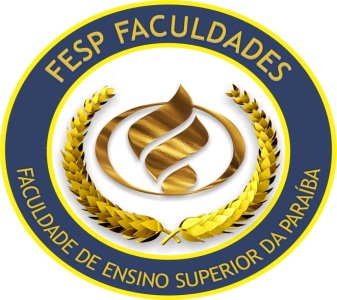  FORMULÁRIO DE AVALIAÇÃO – QUALIDADE DO DESEMPENHO DO ACADÊMICO (ANEXO C)Cabedelo, PB, ______ de ______________ de 201__. __________________________											_________________________Professor (a) Orientador (a)												        Coord. COTRACCProf. Orientador:___________________________________________________________________________________________Curso: Direito                                Data de Início da orientação ____/____/___     Data de Término da Orientação  ____/____/___Orientando:_________________________________________________________________________________________________e-mail: _______________________________ tel: ___________________________ Obs: __________________________________CRITÉRIOS DE AVALIAÇÃO NO DECORRER DA ELABORAÇÃO DO TCCCONCEITOS1 PONTUALIDADEChega no horário agendado ou remarca com antecedência novo encontro quando não conseguiu completar tarefa dada pelo orientador, apresentando justificativa plausível.(   ) Muito bom     (    ) Bom(    ) Regular        (    ) Insuficiente2 DISCIPLINACumpre as orientações e os prazos, aprofunda o conteúdo teórico básico, demonstrando esforço intelectual na discussão do tema do TCC.(   ) Muito bom     (    ) Bom(    ) Regular        (    ) Insuficiente3 INICIATIVAPossui autonomia para resolver problemas e aprofundar o conhecimento teórico básico, buscando informações em diferentes fontes, selecionando os pontos de interesse para apresentar e discutir com o orientador. (   ) Muito bom     (    ) Bom(    ) Regular        (    ) Insuficiente4 RESPONSABILIDADEDemonstra cuidado com a qualidade do TCC, evitando plágio, discutindo com o orientador os autores citados, produzindo um texto em que a apropriação de ideias demonstra a autoria(   ) Muito bom     (    ) Bom(    ) Regular        (    ) Insuficiente5 CONDUTA ÉTICA.Adota atitude de respeito para com o orientador, professores, colegas e funcionários da FESP nas formas de falar e agir, compatíveis com valores profissionais, humanos e institucionais, bem como aceita com humildade críticas e sugestões sobre o seu TCC.(   ) Muito bom     (    ) Bom(    ) Regular        (    ) Insuficiente